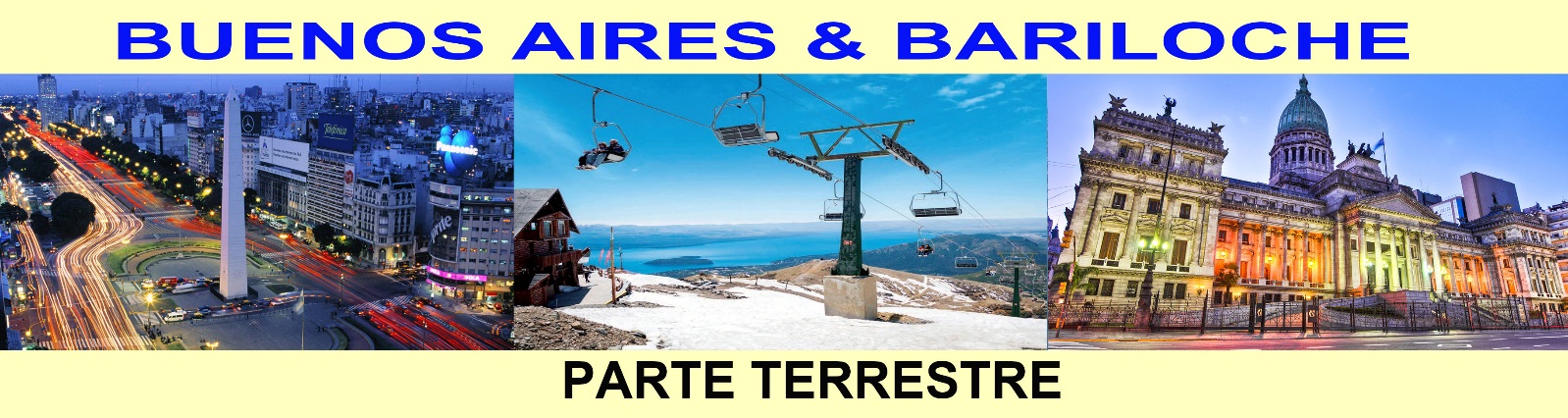 7 dias & 6 noites
Dia 1: Buenos Aires - Chegada, assistência e recepção por nossa equipe no Aeroporto de Ezeiza e traslado em serviço privado para o hotel selecionado.
Dia 2: Buenos Aires - Café da manhã no hotel. Visita guiada às principais atrações: Esta excursão transmite a emoção de várias Buenos Aires. Conheceremos o símbolo de nossa cidade: o Obelisco Atravessaremos quadrados como os de Mayo, San Martín, Alvear; e avenidas como Corrientes, 9 de maio, entre outros bairros com história como La Boca, San Telmo, suntuosos como Palermo e Recoleta, modernos como Puerto Madero; os parques, Lezama e Três de Febrero, áreas comerciais e financeiras, estádio de futebol e muito mais. Ao final dos passeios retornaremos ao hotel. Restante do dia de livre.
Dia 3: Buenos Aires – Bariloche - Café da manhã no hotel. No horário combinado, traslado em serviço privado ao aeroporto nacional Jorge Newbery, embarque com destino à Bariloche.Chegada, assistência e recepção de nossa equipe no aeroporto e traslado em serviço regular ao hotel selecionado.Tarde livre
Dia 4: Bariloche - Café da manhã no hotel. Partida em excursão ao circuito de Chico. A viagem começa em Bariloche, na Av. Bustillo, na fronteira com o lago Nahuel Huapi. No auge do km. 8 é Playa Bonita, apreciando a partir daí a Ilha Huemul, a 10 km. depois, depois de atravessar paisagens diferentes, você chegará ao pé do Cerro Campanario (inclui subida)Da parte da base, um teleférico que chega a 1500 m.a.s.l. No topo, há uma confeitaria e nele surge um terraço que permite admirar uma das vistas mais completas e bonitas de todos os arredores: os lagos Nahuel Huapi e Perito Moreno. 
Dia 5: Bariloche - Café da manhã no hotel. Dia livre. Recomendamos opções como Ilha Victoria e Floresta Arrayanes, Puerto Blest e Cachoeira Los Cantaros. Ou atividades de inverno (temporada de neve de julho a setembro aproximadamente) Piedras Blancas - Trenó / Abrigo Neumeyer - Passeio Lagoa Congelada ou Dia do Céu.
Dia 6: Bariloche - Buenos Aires - Café da manhã no hotel. No horário combinado, traslado em serviço regular ao aeroporto voo à Buenos Aires.Chegada, assistência e recepção por nossa equipe no aeroporto e traslado privativo ao hotel selecionado.
Dia 7: Buenos Aires - Café da manhã no hotel. No horário combinado, transfer em serviço privado para o aeroporto internacional de Ezeiza, embaquepara cidade de origem.Nota: Possibilidade de adicionar ou remover noites de sua escolha. Não inclui o AR nacional ou internacional.Não inclui taxa de ecoturismo (deve ser paga no hotel)
Tarifário em USD e por passageiro
Hotéis Grand Brizo » Cacique Inacayal » Grand Brizo
Consulte o parcelamento
Serviços incluídos:2 noites em Buenos Aires; City tour; 3 noites em Bariloche; Circuito Pequeno: Inclui subida ao Cerro; Campanário; 1 noite em Buenos Aires; Transfers em Buenos Aires em particular, Bariloche em regularesVisitas em serviço regular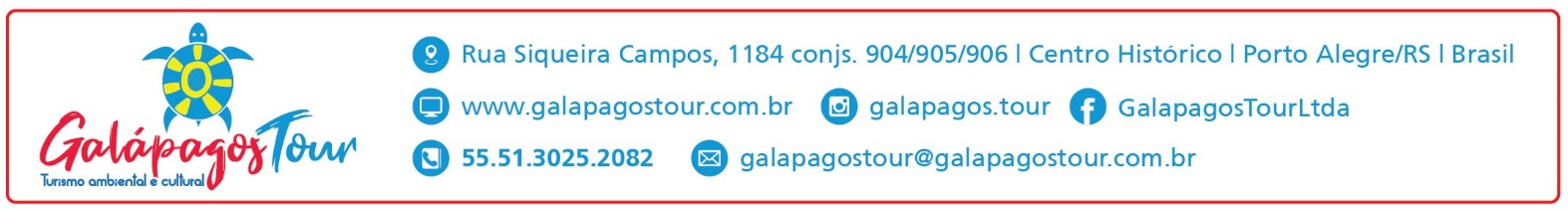                                  PERÍODOSGLDBLTPL09/06/2020 - 03/07/2020USD 961USD 526USD 498Entrada +5USD 170USD 93USD 8804/07/2020 - 10/07/2020USD 1093USD 591USD 568Entrada +5USD 194USD 105USD 10111/07/2020 - 31/07/2020USD 1,404USD 748USD 711Entrada +5USD 249USD 133USD 12601/08/2020 - 31/08/2020USD 1196USD 644USD 586Entrada +5USD 212USD 114USD 10401/09/2020 - 30/09/2020USD 981USD 536USD 509Entrada +5USD 174USD 95USD 9001/10/2020 - 30/11/2020USD 1041USD 566USD 529Entrada +5USD 185USD 100USD 9401/12/2020 - 23/12/2020USD 981USD 536USD 509Entrada +5USD 174USD 95USD 9024/12/2020 - 28/02/2021USD 1041USD 566USD 541Entrada +5USD 185USD 100USD 96